Forest Service Wildfire Prevention Coordinators		June 2022Map of USDA Forest Service Regions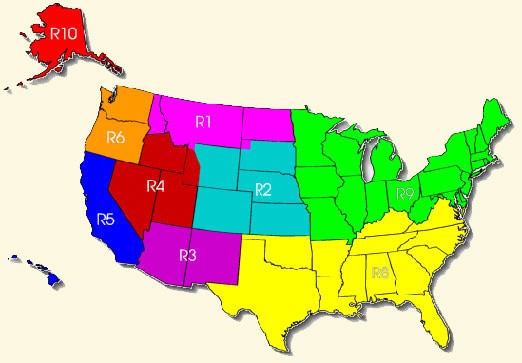 Geographic AreaName/mailing addressPositionContact InformationWashington OfficeFire and Aviation ManagementWashington, DCMandy Scott (Detailed)USDA Forest Service 201 14th Street, SWFire and Aviation, 3CEMailstop 1107Washington, DC  20250Wildfire Prevention SpecialistCell: 970-485-2089amanda.scott@usda.govNorthern RockiesRegion 1Chris JohnsonUSDA Forest ServiceFire & Aviation Management26 Fort Missoula RoadMissoula, MT 59804Assistant Director for Coop Fire, Prevention and Disaster ManagementCell: (406) 529-7751christopher.johnson5@usda.govRocky MountainRegion 2James WhiteUSDA Forest Service1617 Cole Blvd, Bldg 17Lakewood, CO 80401Cooperative Fire Specialist, Education, Mitigation and PreventionCell: 970-420-2726james.a.white@usda.govSouthwesternRegion 3Francisco SalazarUSDA Forest Service333 Broadway Blvd. SEAlbuquerque, NM 87102Fire Prevention and Co-op Fire Program ManagerPhone: (505) 842-3897Cell: (505) 239-2668Francisco.Salazar@usda.govIntermountainRegion 4Julie CampbellUSDA Forest Service 324 25th streetOgden, Utah 84401Fire Prevention and Co-op Fire Program ManagerPhone: (801) 625-5718Cell: (801) 389-3200Julie.a.campbell@usda.govPacific SouthwestRegion 5Joe LabakUSDA Forest Service1323 Club DriveVallejo, CA 94592Fire Prevention, Education, and Mitigation SpecialistCell: (951) 202-0627joseph.labak@usda.govPacific NorthwestRegion 6 andAlaskaRegion 10Jacob GearUSDA Forest ServiceWalla Walla Ranger District         1415 W Rose St.Walla Walla, WA 99362Fire Prevention, Education, and Mitigation SpecialistCell: (541) 589-4669jacob.gear@usda.govSouthernRegion 8E.J. Bunzendahl USDA Forest Service1700 Bypass RoadWinchester, KY 40391Cooperative Fire and Wildfire Prevention Program ManagerEasternRegion 9Dennis FioreUSDA Forest Service626 E. Wisconsin Ave Suite 700Milwaukee, WI  53202Cooperative Fire Program Manager/Fire Prevention CoordinatorCell: 971-420-7050dennis.fiore@usda.govWashington OfficeFire and Aviation ManagementWashington, DCMaureen BrooksUSDA Forest Service 201 14th Street, SWFire and Aviation, 3CEMailstop 1107Washington, DC  20250Branch Chief, Wildfire Prevention and Community MitigationPhone: (202) 604-2237Maureen.t.brooks@usda.gov